附件电子发票获取指南一、下载“苏服办”APP。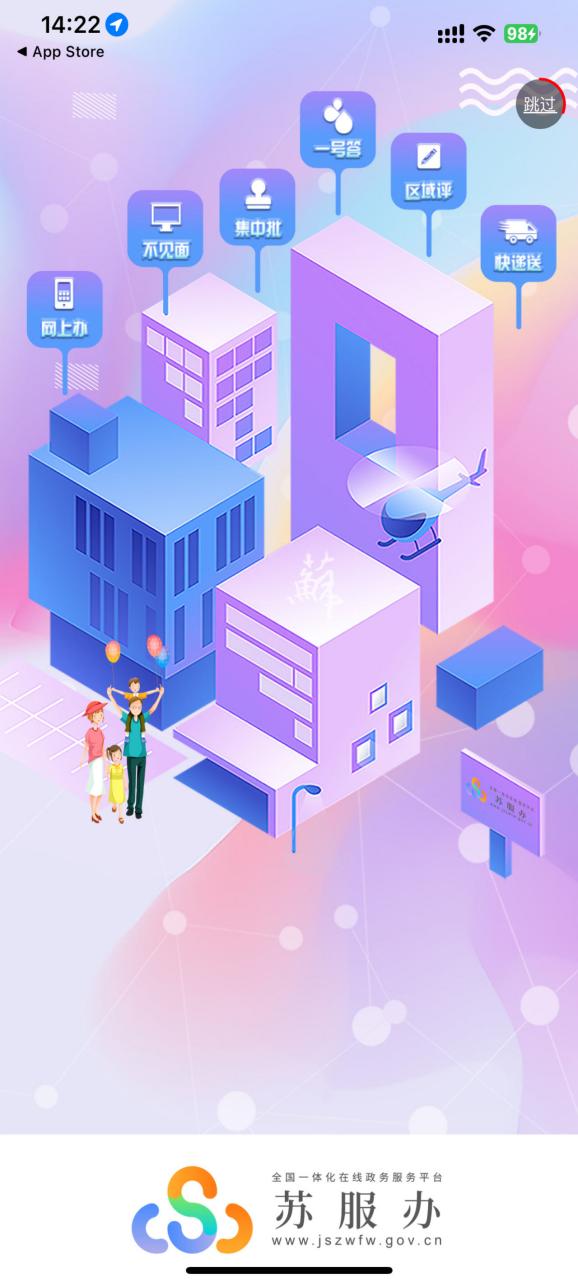 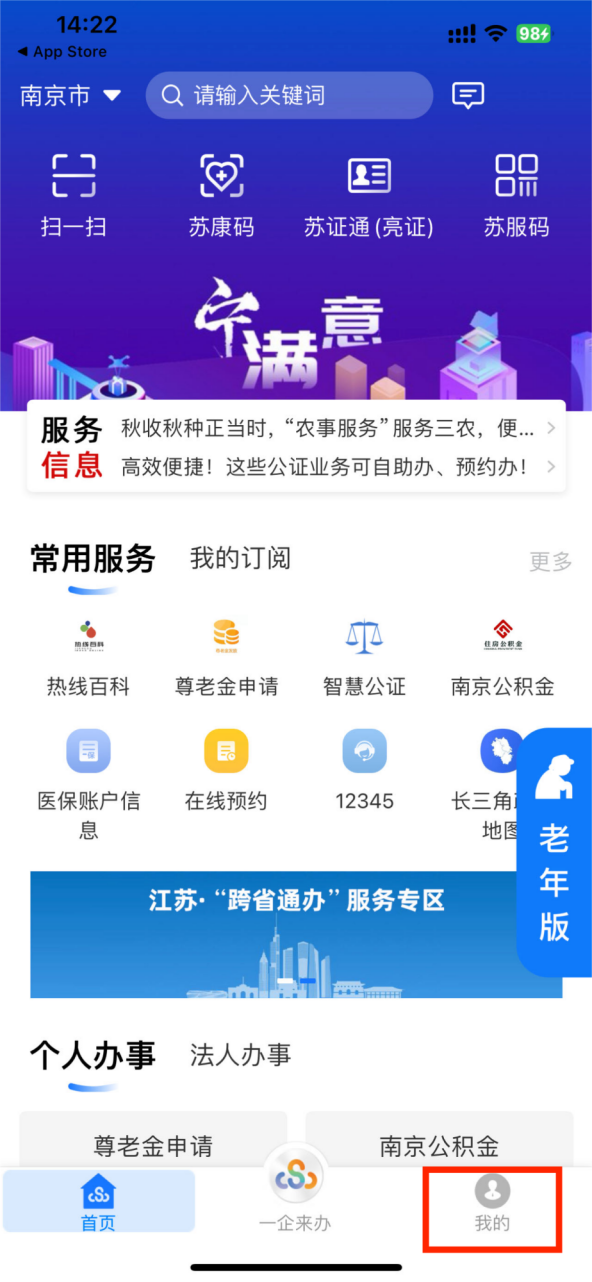 二、依次点击“我的”“立即登录”按钮，进行实名注册后登录。三、依次点击“我的”“电子票据”按钮，选择一种认证方式进入电子票夹界面。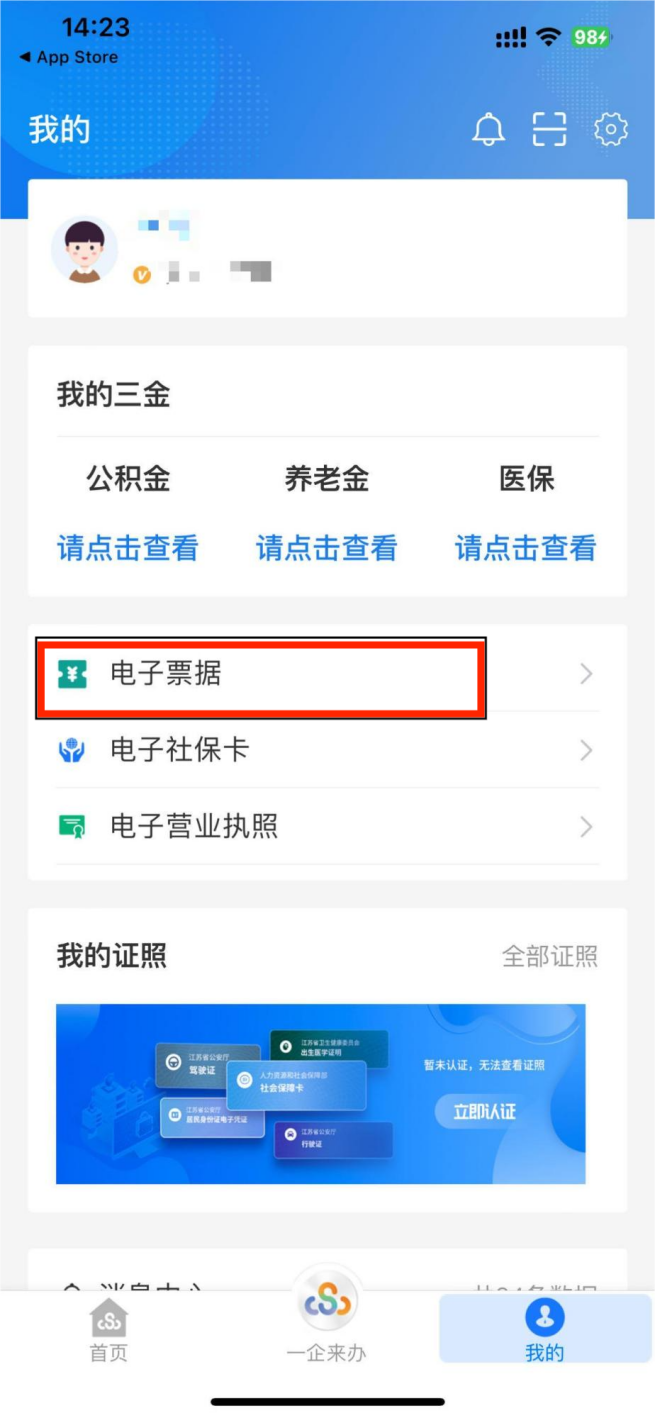 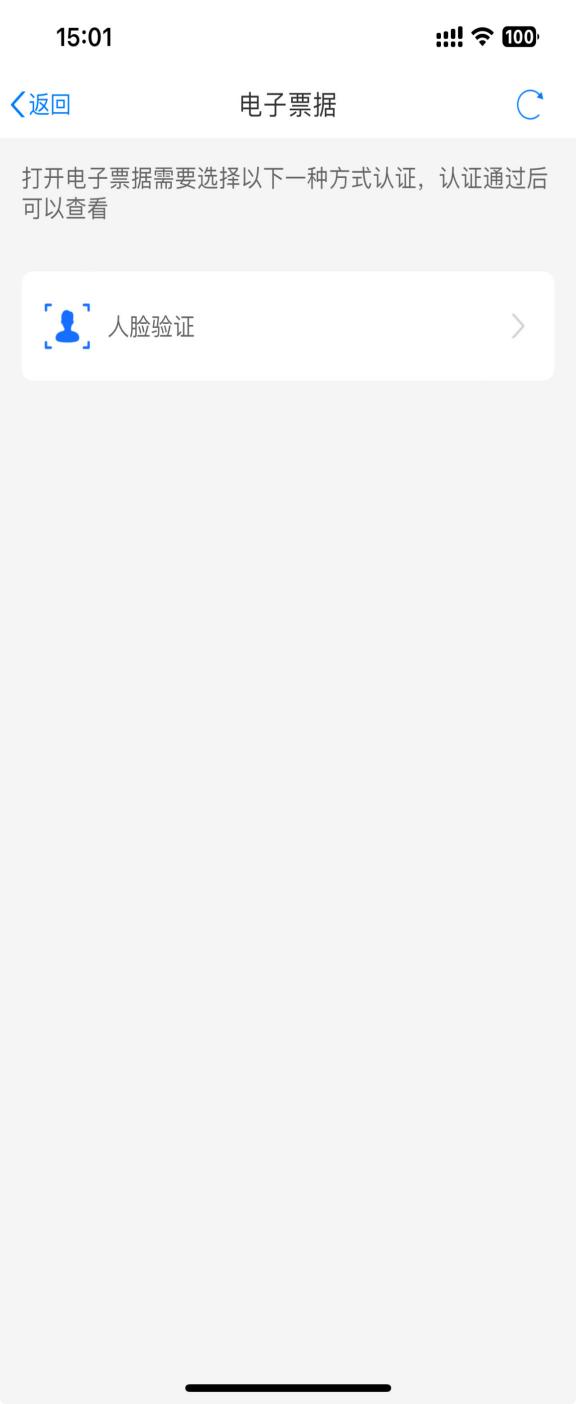 在电子票夹界面点击“我的票据”按钮，即可查看票据信息。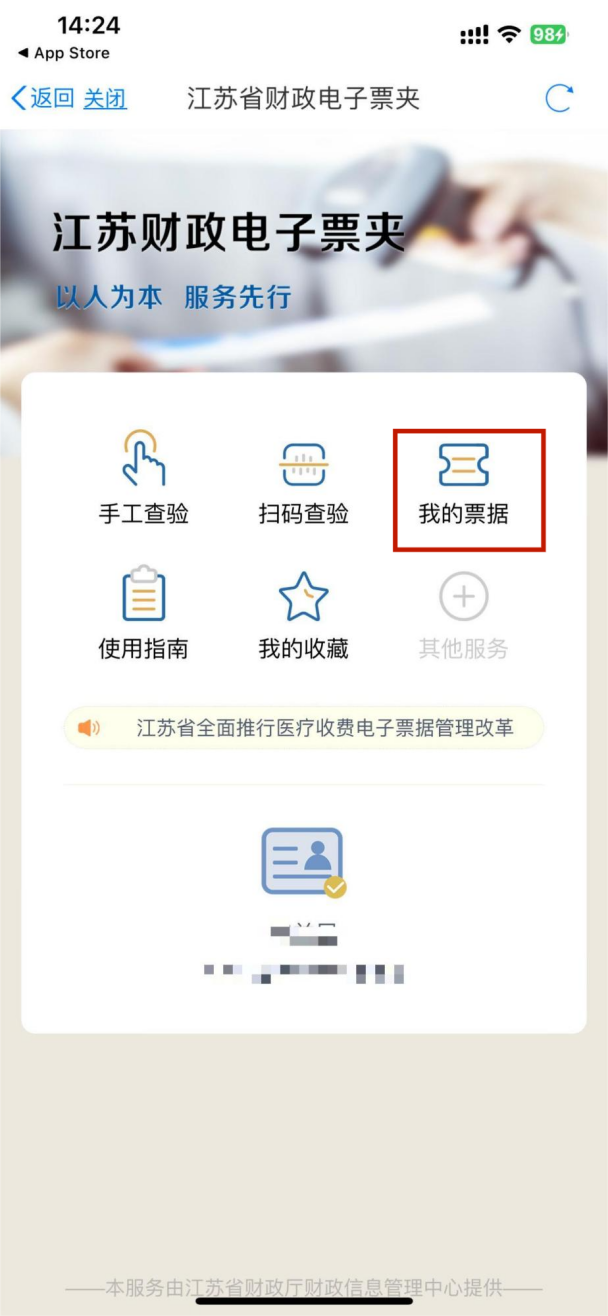 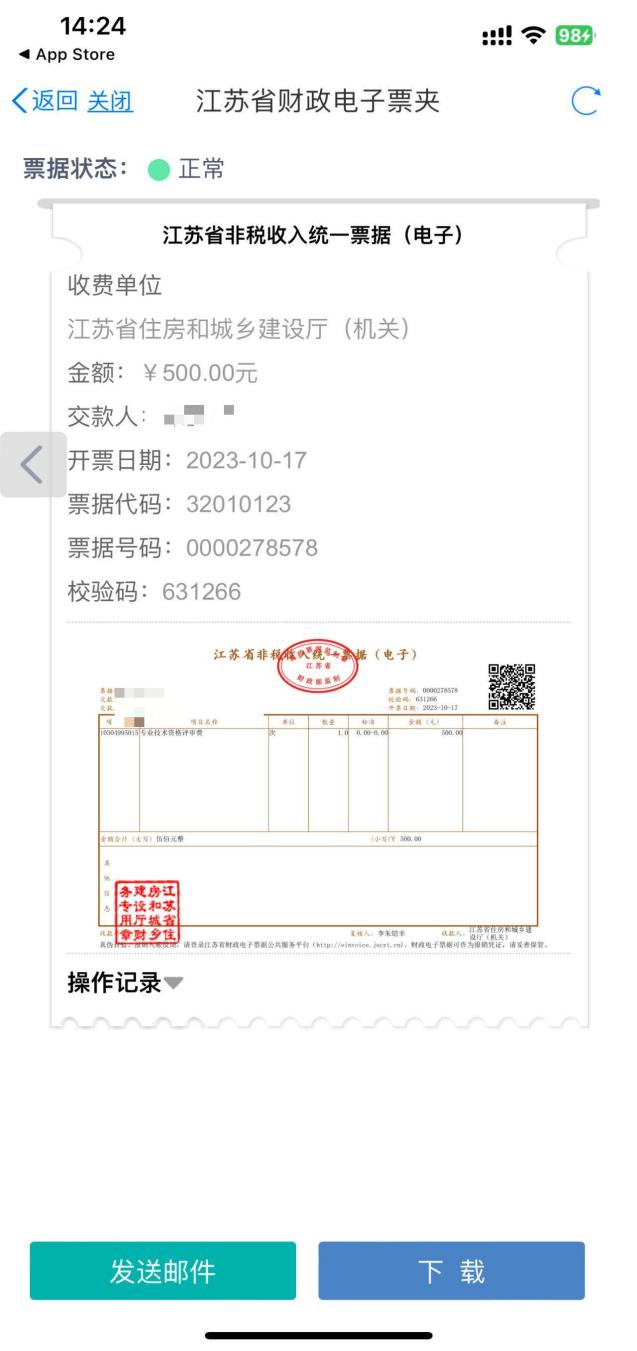 